الجمهــــورية الجــــزائريــــة الديمقـــــراطية الشعبيــــــــة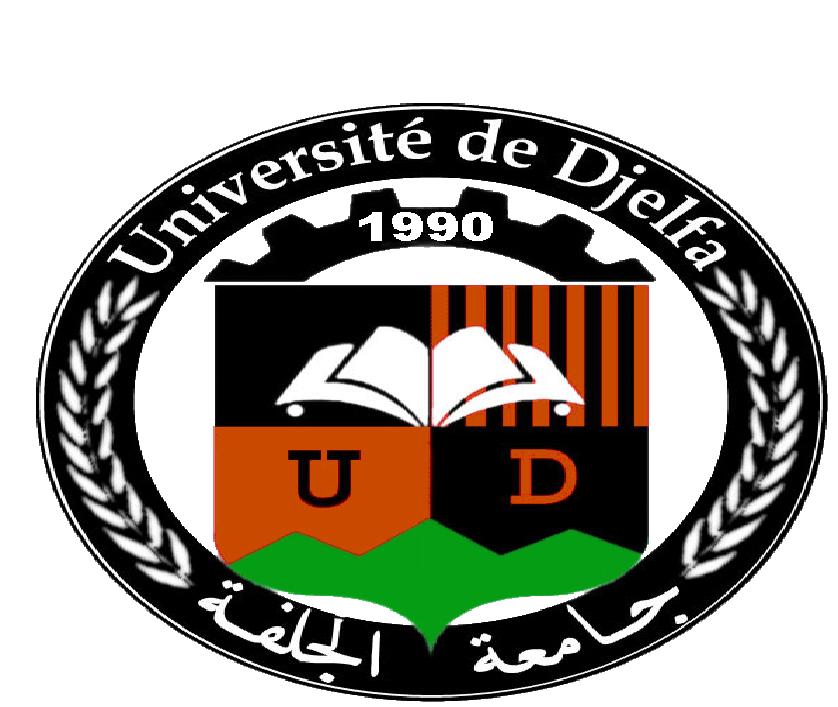 وزارة التعليم العالي و البحث العلميجامعة زيان عاشور بالجلفةكلية العلوم و التكنولوجيا  قسم :...................................................................................                                                                                                                                                                        بطاقة التقييم للتربصللسنة الجامعية ........................./ ........................الاسم و اللقب: ..........................................................................................................................تاريخ و مكان الميلاد: .................................................................................................................العنوان : ................................................................................................................................. الشهادة المحضرة : ..................................................................................................................... المؤسسة الأصلية : جامعة زيان عاشور بالجلفةمسجل بالسنة : ...........................................................   ميدان : ................................................... فرع : ...............................................   تخصص : .....................................................................المؤسسة المستقبلة : ....................................................................................................................تقييمات أخرى: ...........................................................................................................................................................................................................................................................................................................................................ملاحظة: هذه البطاقة تسلم إلى الطالب المعني من ظرف عليه طابع و دمغة المؤسسة أو الوحدة المستقبلة                                                                          اسم و تأشيرة مسؤول الوحدة                                                                            المكلف بتقييم المتربصالسلوكالعـــــــلامـــــــة المــــــــــــــــــــلاحظةالانضباط............./20المثابرة............./20المعلومات التطبيقية............./20المبادرة............./20قدرة التخيل............./20قدرة العمل............./20العلاقة مع العمال............./20العلاقة مع وحدة الإنتاج............./20المعــــــــــــدل ............./20